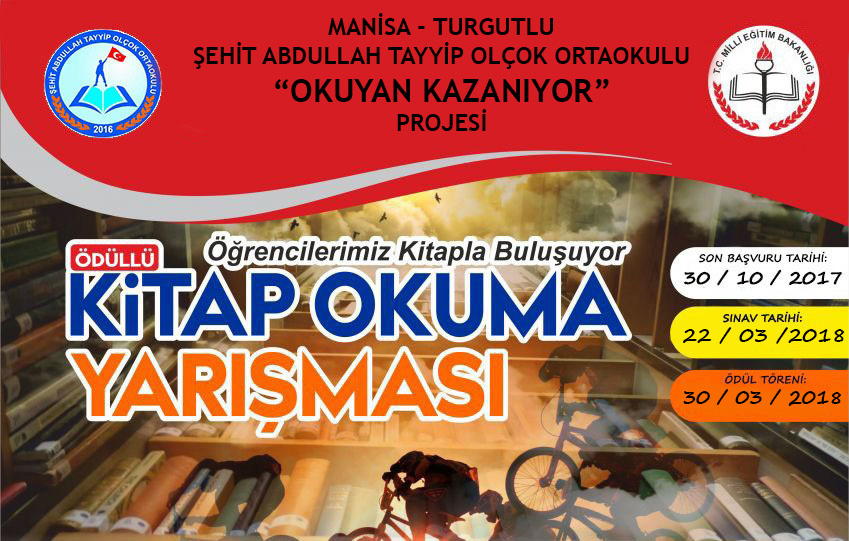 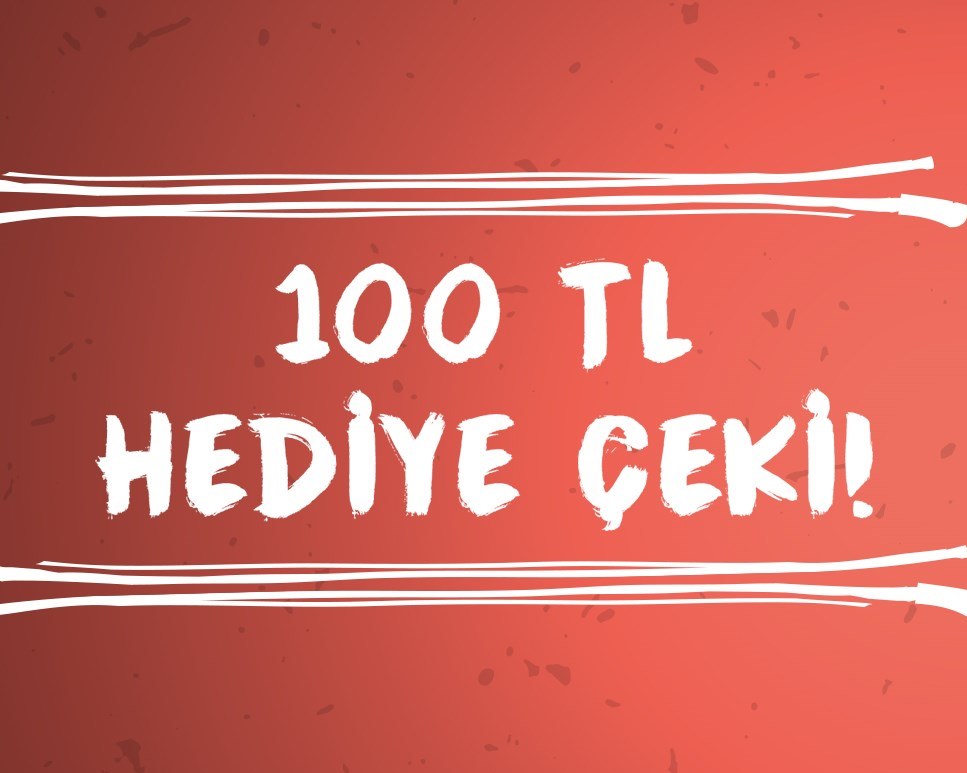 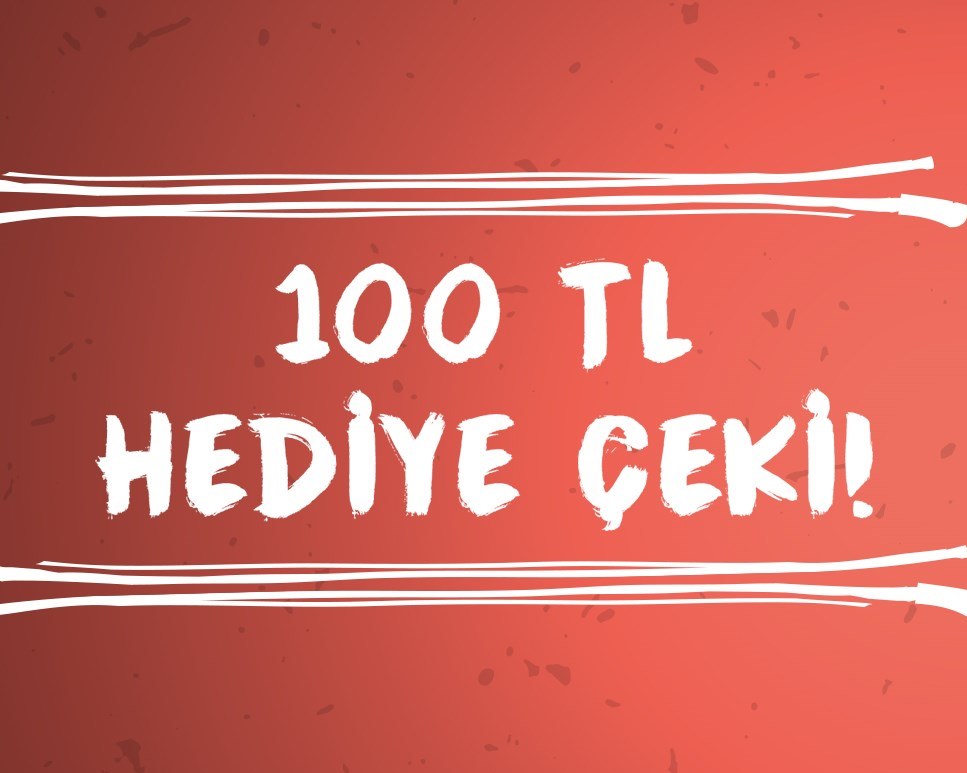 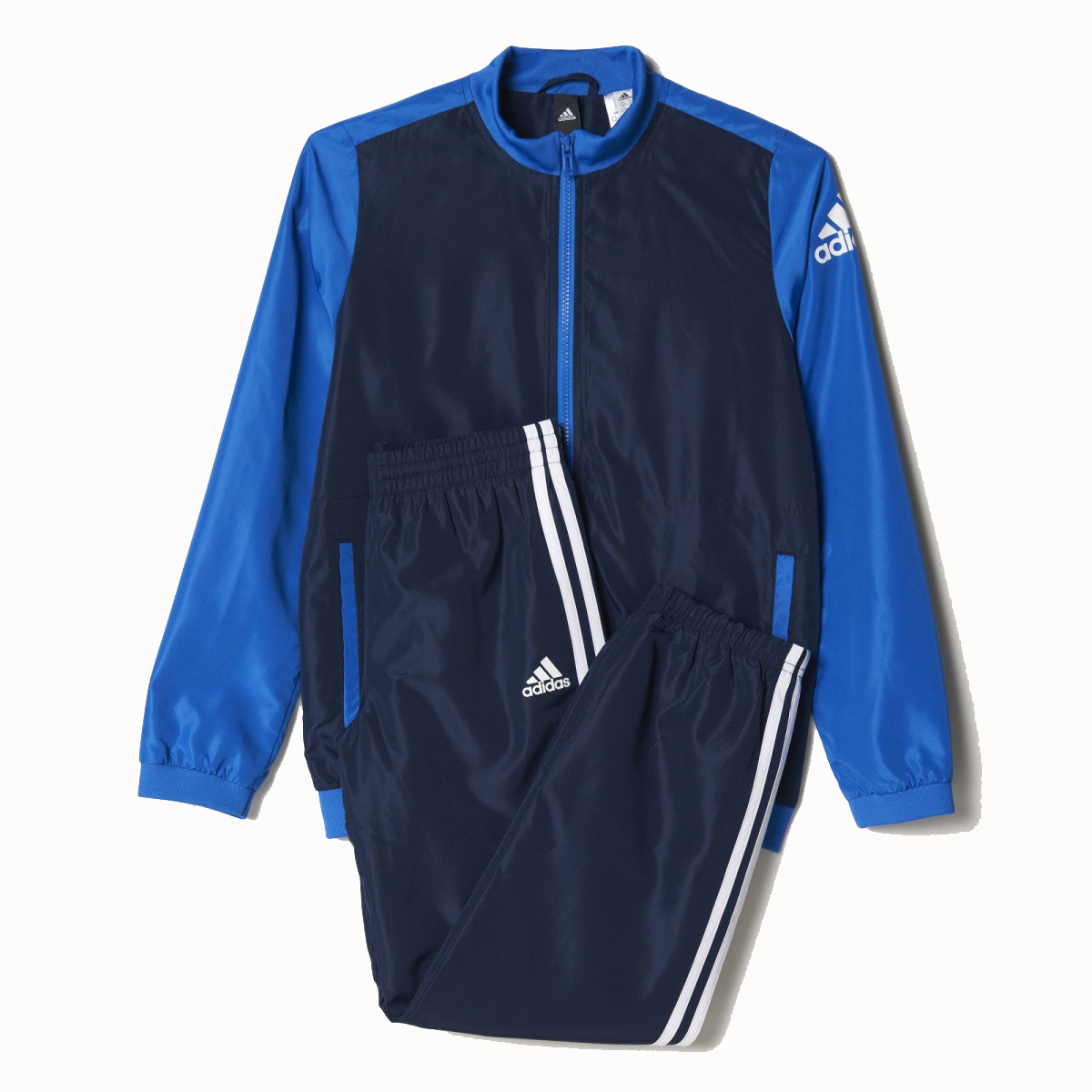 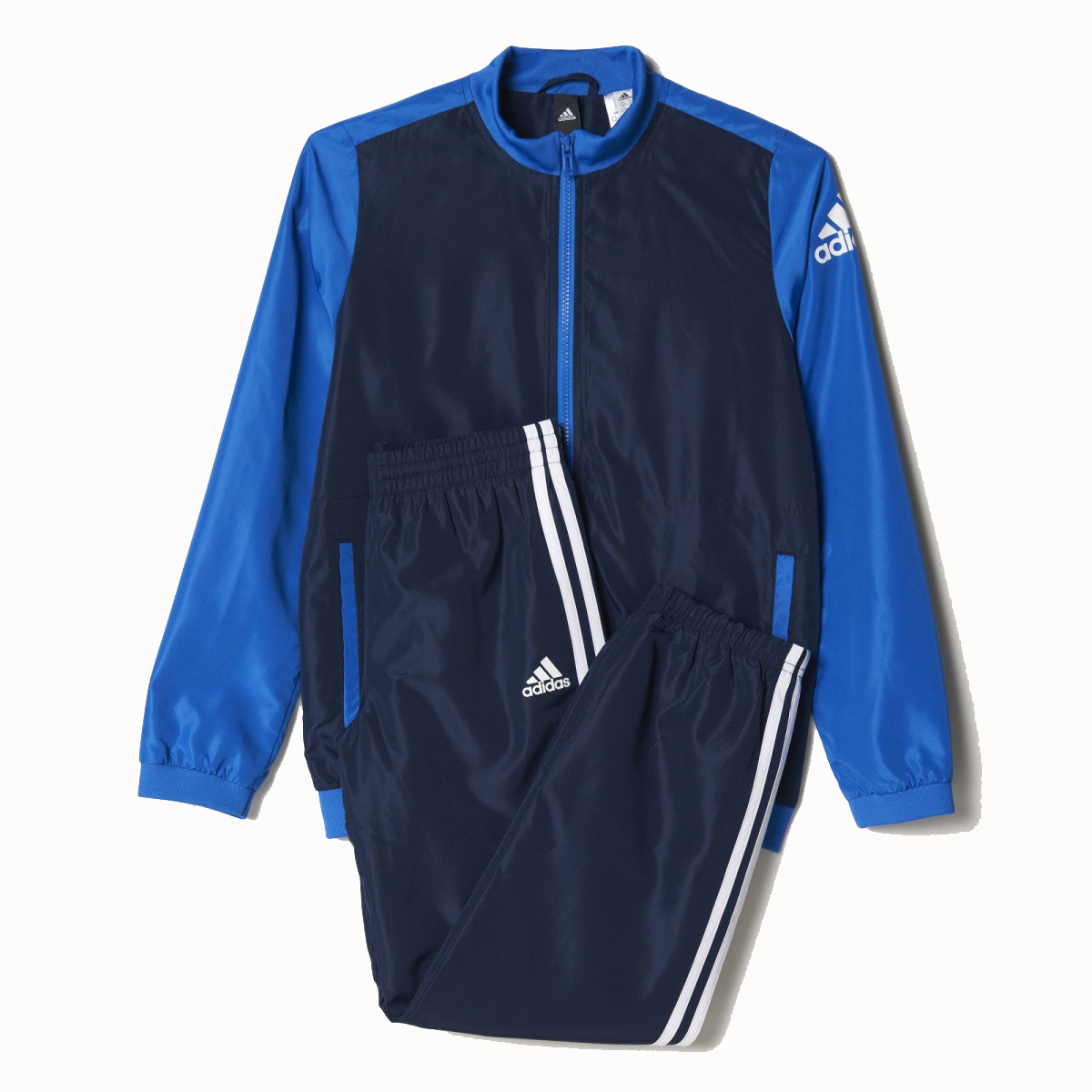 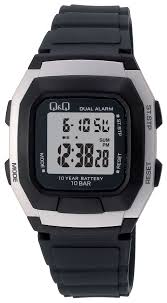 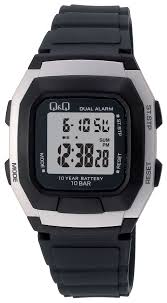 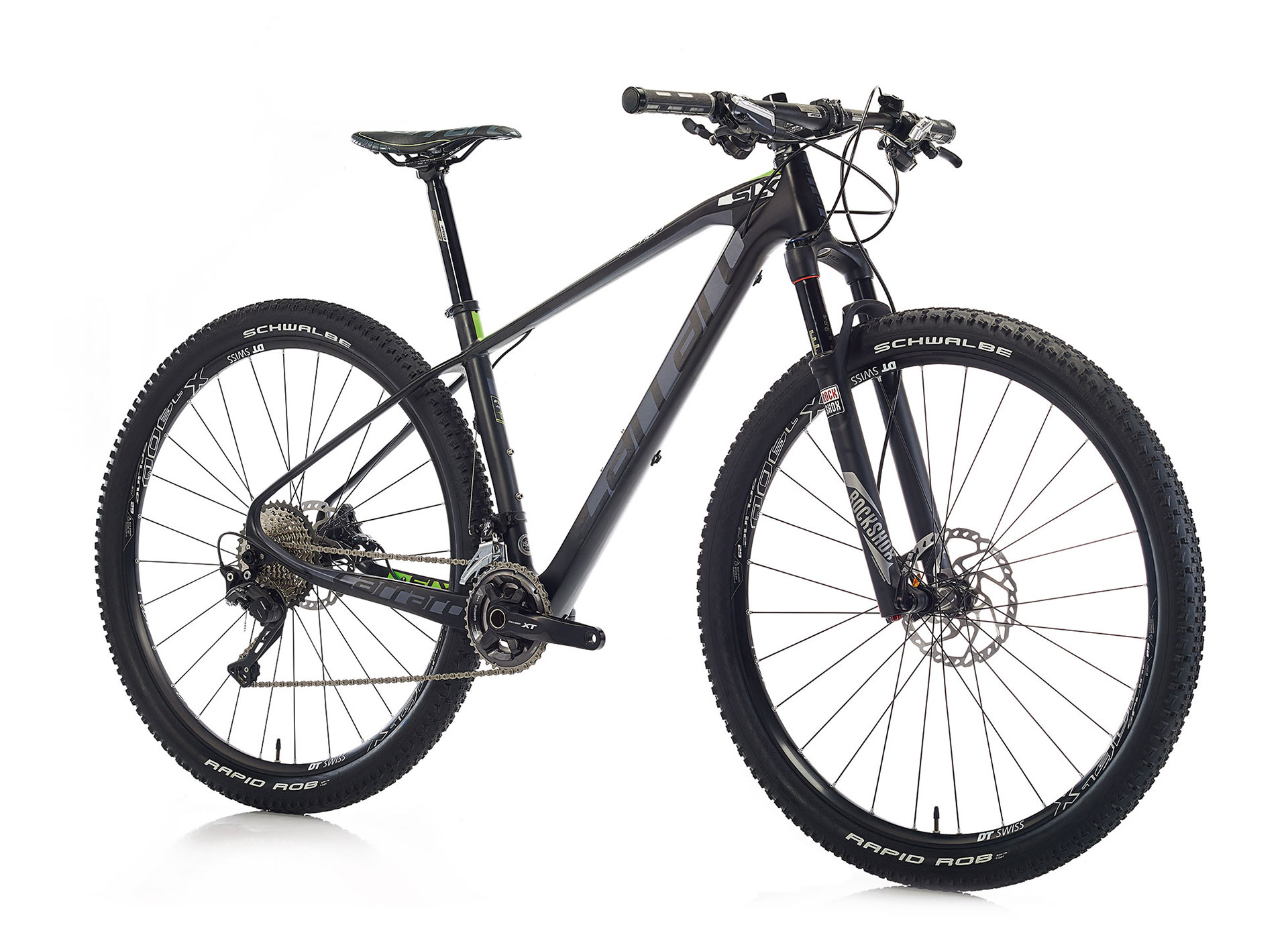 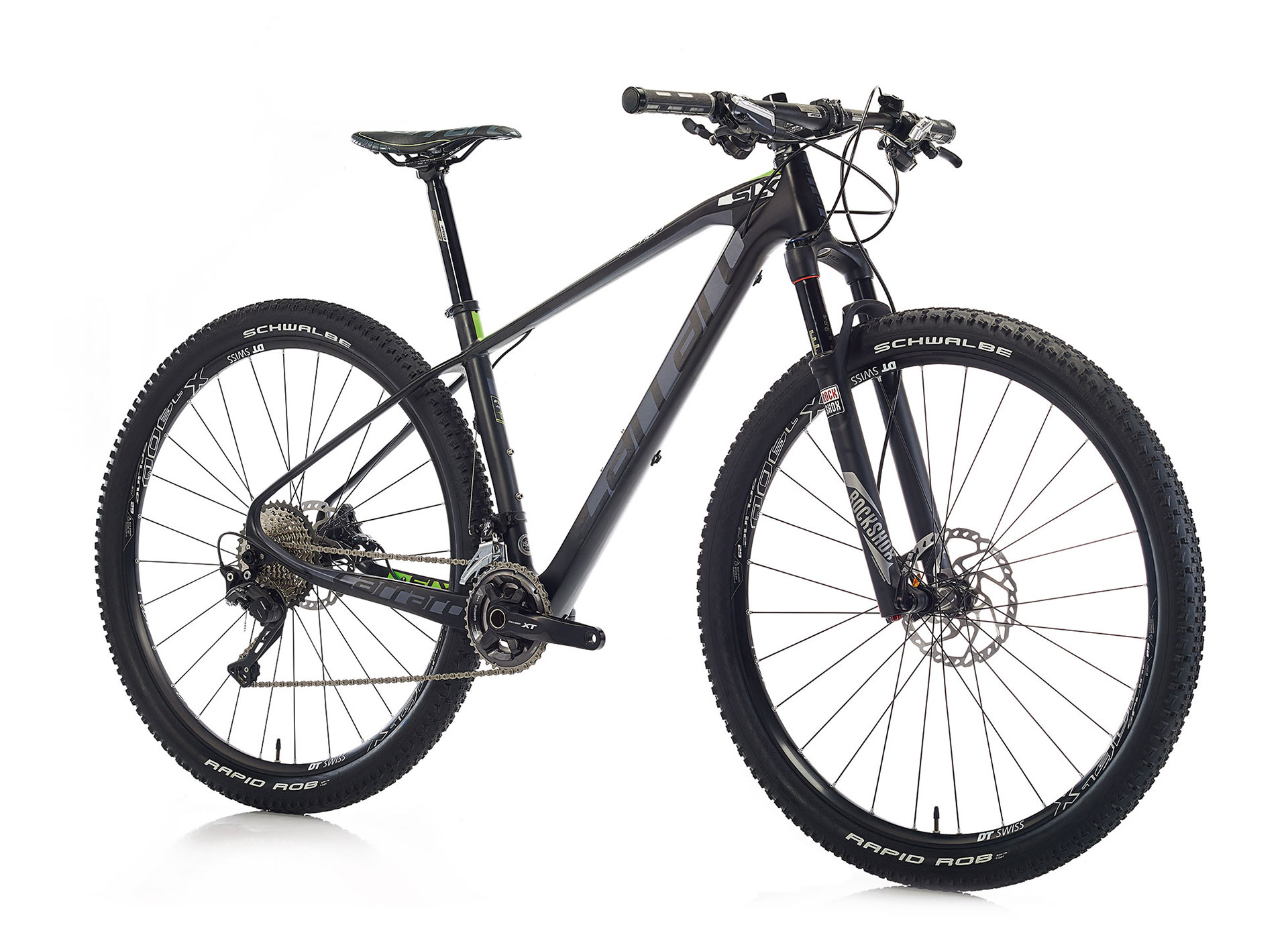 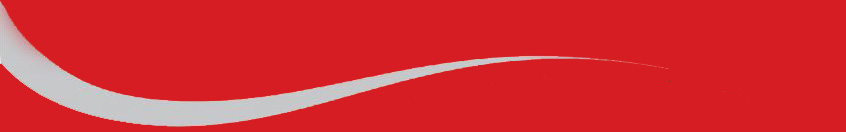 KATEGORİLERKİTAP BİLGİLERİ123455. SINIFLARKİTABIN ADIKitaplardan Korkan Çocuk          Sevgi Masalı                                  Erik Çekirdeği                                Çilekli DondurmaŞamatalı Köy                                 5. SINIFLARYAZARISusanna TAMAROSamed BEHRENGİLev TOLSTOYSevim AK                                               Astrid LINDGREN                                 5. SINIFLARYAYINEVİCan YayınlarıBilgi YayınlarıCan YayınlarıCan YayınlarıPegasus Yayınları6. SINIFLARKİTABIN ADIAmber’in Zaman Kapsülü                 Şu Acayip Yeryüzü                            Lavanta Kokusu                                 Milli Şairimiz Mehmet Akif             Ömer’in Çocukluğu                         6. SINIFLARYAZARIFigen GÜLÜ                                    Tarık USLU                                       Sarah GÜRBÜZ                               Metin ÖZDAMARLAR                      Muallim NACİ                                   6. SINIFLARYAYINEVİTudem YayıneviUğurböceği YayıneviGenç Damla YayıneviTimaş YayınlarıBeyan Yayınları7. SINIFLARKİTABIN ADIToprak Ana                                        Az Gittik Uz Gittik                             Gelibolu                                    Dersimiz Atatürk                              Arılar Ordusu                                    7. SINIFLARYAZARICengiz AYTMATOVPertev Naili BORATAV                      Buket UZUNERTurgut ÖZAKMANBedir YILDIZ                                         7. SINIFLARYAYINEVİÖtüken Yayıneviİmge Yayıneviİnkılap YayıneviBilgi YayıneviÖzyürek Yayınevi8. SINIFLARKİTABIN ADIBiz Osmanlıyız                                   Ben Mustafa Kemal                          Dokuzuncu Hariciye Koğuşuİçimdeki Müzik                                  Beyaz Gemi                                         8. SINIFLARYAZARIYavuz BAHADIROĞLU                               Aydoğan YAVAŞLI                                      Peyami Safa                                           Sharon M. DRAPER                                    Cengiz AYTMATOV                                   8. SINIFLARYAYINEVİNesil YayınlarıBulut YayınlarıAlkım YayınlarıTimaş YayınlarıKarbon Yayınevi